https://www.komoot.de/tour/824443675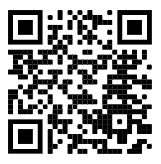 